Algebra IForecastMore Calendars with US Holidays: 2016, , PDF Calendar◄ October 2015~ November 2015 ~~ November 2015 ~~ November 2015 ~~ November 2015 ~~ November 2015 ~Dec 2015 ►SunMonTueWedThuFriSat1 Daylight Saving Time Ends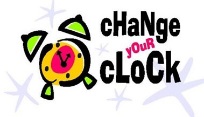 2 Packet 3A Notes 7-1P1-P4Hw. P5-P63 Election Day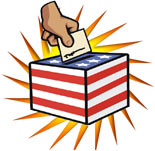 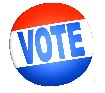 No School For Students4 Check P5-P6Notes 7-2P7-P8Hw. Pg. 349 1-8, 11-185 Check pg. 349Canoe Shop and School of Rock P9-P116 Notes 7-3P12-P13Hw. Pg 3561-31 odd7 8 9 P16-P17P18 and P19 Do work on separate piece of paper P18 1,4,6,8,10,11,14,15P19 1,4,6,8,14,15,1610 P18 and P19 Do work on separate piece of paperP18 16,19,37,38 and P19 20,24,29,46 and 47Review for quiz11 Veterans' Day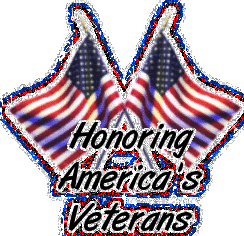 Quiz 7-1 to 7-3Hw. P1 –P2 Plant Growth12 Notes on Parallel and Perpendicular LinesP22-P23Hw. Pg. 314 2-30 Even13 P25 –P24Worksheet 6-5AGoogle Mac14 15 16 Solving Inequalities Using Addition and SubtractonHw. Pg.142 69-80Pg149 71-77, 85-8917 Sec. 3-4 Solving Multi-Step InequalitiesHw. Pg. 155 10-38 Evens18 Do pg 156 47-49Sec. 3-5 Compound InequalitiesHw. Pg. 163 2-40 evensHQ19 Great American Smokeout Review with Cards  Hw. P12-P15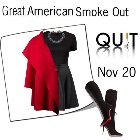 1/2 day of school20 Review for QuizP24-P2621 22 23 QuizFishing Adventure24 Sec. 7-5 Linear Inequalities Hw. Pg. 373 1-2425 No School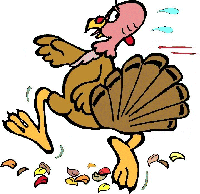 26 Thanksgiving Day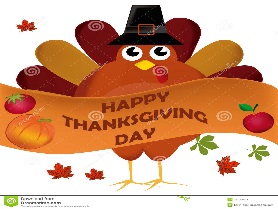 27 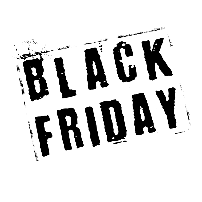 28 29 30 Sec 7-6 Systems of Linear EquationsHw. Pg. 3801-6, 11-14, 16-18, 20-22Notes:Notes:Notes:Notes:Notes: